УТВЕРЖДЕНАпостановлением Администрации 
городского округа 
"Город Архангельскот 21 июня 2024 г. № 1020Схема границ публичного сервитута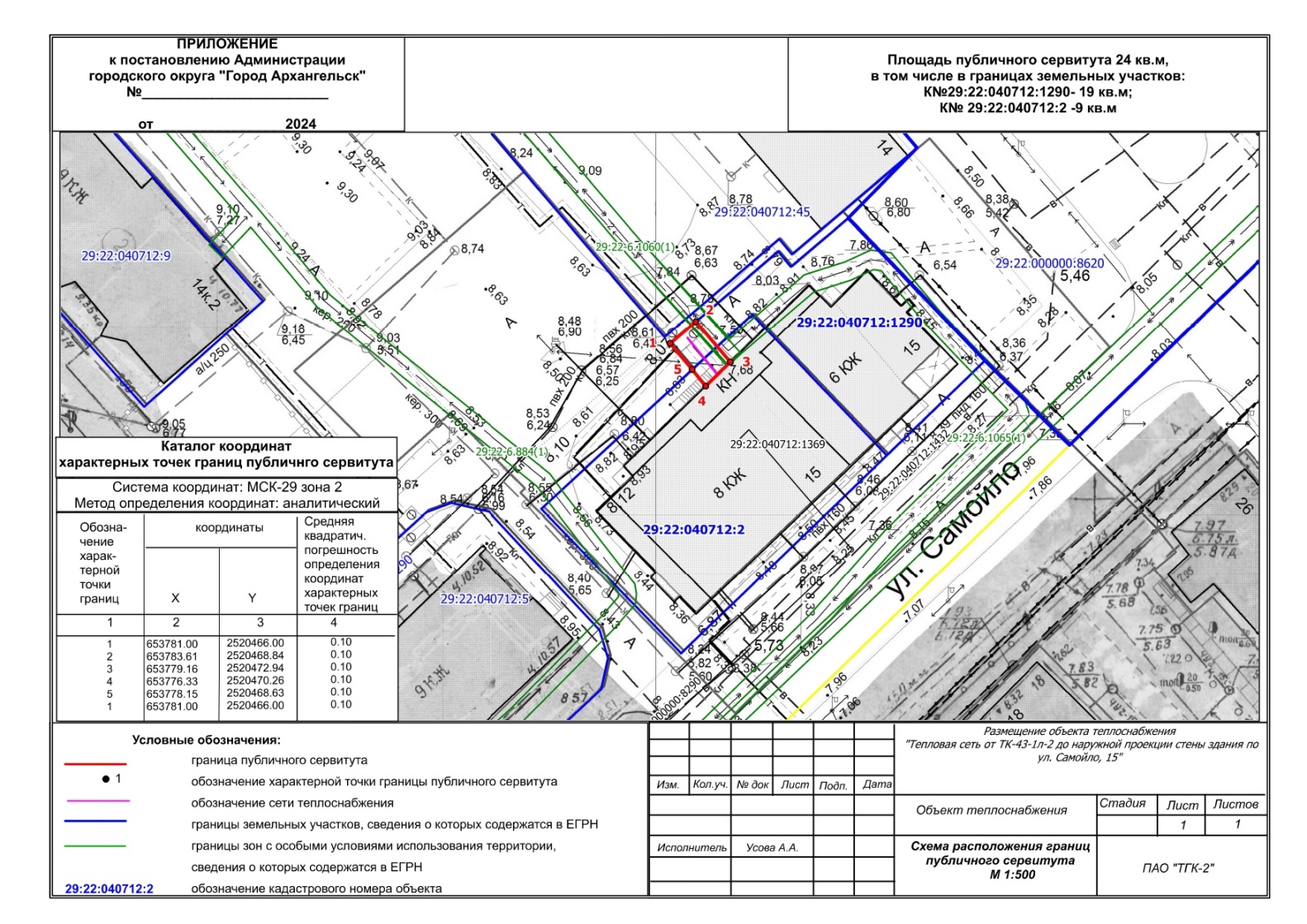 ________